Einladung an die Medien	Mittwoch, 21. August 2019Erfolgreicher Benefiztag beim Kieler Bootshafensommer Spendenübergabe an die Alte Mu am Freitag, 23.08. auf dem PontonDer Benefiztag während des Kieler Bootshafensommers ist Tradition seit der ersten Stunde und unterstützt mit den Spenden sozial engagierte Institutionen und Interessensgruppen, die vor Ort in Kiel tätig sind. In diesem Jahr wurden die Gelder zu Gunsten der Alten Mu gesammelt. Zur Übergabe des Spendenschecks laden wir alle Medienvertreter herzlich ein: Datum: 	Freitag, 23. August 2019Uhrzeit: 	15:45 UhrOrt: 		Kieler Bootshafen UferterrasseAls Gesprächspartner werden anwesend sein: Edith Angst (Deichperle)Maik Ehlers (CUP&CINO)Johannes Hesse (Kiel-Marketing)Vorstandsmitglied (Alte Mu)Mit jedem am Benefiztag gekauften Getränk spendeten die Deichperle und das CUP&CINO – als Benefizpartner – gemeinsam mit ihren Gästen 1€ für die in die Jahre gekommene Infrastruktur des „kreativen Dorfs in der Stadt“. Dieses gemeinwohlorientierte Projekt, im Herzen Kiels gelegen, existiert seit 2013 und ist mittlerweile zu einem kulturell nachhaltigen Leuchtturmprojekt mit über 60 Initiativen, StartUps und Unternehmen gewachsen. Kiel-Marketing und die Alte Mu möchten sich noch während des Bootshafensommers bei den Benefizpartnern Deichperle und CUP&CINO sowie den zahlreichen Gästen des Benefiztages für die stolze Spendensumme bedanken. Wir freuen uns auf Sie! 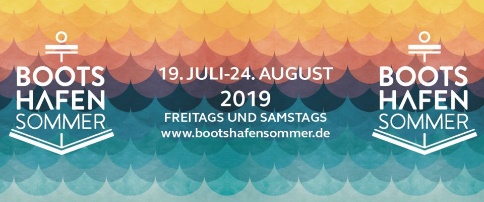 Projektmanagement:	Pressekontakt/Bildmaterial:Johannes Hesse, Tel. 0431 - 679 10 51 	Eva-Maria Zeiske, Tel.: 0431 – 679 1026E-Mail: j.hesse@kiel-marketing.de	presse@kiel-marketing.de Kiel-Marketing e.V. 	E-Mail: e.zeiske@kiel-marketing.deAndreas-Gayk-Str. 31, 24103 Kiel 	